Poetry Booklet 						Name: ________________________Reference Worksheets: Introduction to PoetryPoetic Devices Rhythm and Rhyme Types of Poetry  Poetry Analysis Worksheets: Wonderful by Everclear: YouTube “Childhood Memories”by Tim Boove  “Home Street” by Gary Hyland “Hometown” by Bruce Springsteen“Childhood” by  Lorna Crozier“I Remember Back Home” by Clifton Joseph“The Child who Walks Backwards” by Lorna CrozierMy Papa’s Waltz by Theodore Roethke“My Heart Leaps” by William Wordsworth 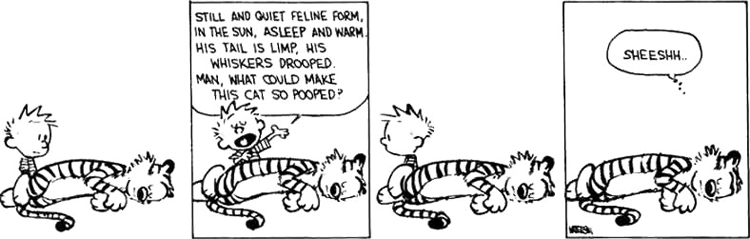 Introduction to PoetryCharacteristics of Poems*Concise - They are usually shorter than prose, so words must be carefully chosen and used.*Express strong thoughts or emotions*Are not bound by regular conventions of writing - Punctuation, capitalization, indentation, sentence structure, etc.*Some types of poems have rules of structure - sonnet, limerick, ballad, etc.*A "paragraph" in a poem is called a "stanza".*Often rely on figurative language to communicate thoughts and emotions - Figurative language is the contrast to literal language.*Often make use of rhythm and rhyme.Understanding PoetryRead Slowly.  Drift with the flow of the poet’s pace.Read Aloud.  Let the poet speak to you with the inflection and tone of your own voice.  Listen to yourself.Read Kindly.  Try to get the words to rhyme, the meter to beat and the emotions to emerge.  Read in the way you would like that poet to read your work.Read with an Open Mind.  If you feel inclined to disagree with the poet, remember that you have to understand exactly what you disagree with in order to refute it.  Don’t “paddle upstream” trying to get the poet to say what you would say or the way you would say it.  Remember that this poem has already been written.  You can’t change it.  If you disagree with it write your own poem.  Remember that you can appreciate the expression even when you disagree with the thought.Reread, Several Times.  Be patient.LITERARY DEVICES and FIGURES OF SPEECHAlliteration - the repetition of an initial (beginning) sound in a series of consecutive or neighbouring words.  EXAMPLE:  The boy bounced the basketball backwards.Allusion - a reference in literature to something the writer expects us to know (historical, biblical, mythological, etc.)EXAMPLE:  Was the ticking package, wrapped with ribbon and bright paper, a Trojan gift?Assonance – repetition of vowel sounds usually accompanied by unlike consonant soundsEXAMPLE:  Sounding like an overtone, from some lonely world unknown. Euphemism - a term substituted for one which may be harsh or offensive, to make it less harsh.   EXAMPLE:  Passed away – diedHyperbole – an extreme or clearly intended exaggeration; a conscious overstatement to create a desired effect.EXAMPLE:  His mind was a million miles awayImagery - the use of descriptive, picture-making words to create mental pictures. - Visual – seeing,  Auditory – hearing,  Gustatory – taste,  Olfactory – smell,  Tactile – touch,  Kinesthetic – sensation of movement, balance or muscular tensionIrony – a mode of expression in which the intended meaning is the opposite of what is stated, often implying ridicule or light sarcasm; when what happens is opposite to what is expected.  EXAMPLE:  Do not weep maiden, as war is kind.Metaphor - A direct comparison of two things without the use of “like” or “as”.  EXAMPLE:  Life's but a walking shadow; a poor player, That struts and frets his hour upon the stage.Onomatopoeia - a word that imitates a sound and suggests meaning.  EXAMPLE: Bang, Pow, Swoosh  EXAMPLE:  The car hissed by on the wet street.Oxymoron – a term consisting of contradictory elements juxtaposed to create a paradoxical effect. EXAMPLE:  loud silence, jumbo shrimpPersonification – when concrete objects such as things, places or animals take on human characteristics -- attributes of form, character, feelings, behavior, and so on. Ideas and abstractions can also be personified.  EXAMPLE:  The wind whistled outside my door. OR The city was asleep as they drove through the dark streets.Pun – A humourous play on words, using similar sounding or identical words to suggest different meanings.  EXAMPLE:  I just fille dup my car with gas – that’s what I call being tankful!Repetition - duplication of words, lines, or stanzas to achieve an effect.  EXAMPLE:  Somewhere ages and ages hence.Satire – A style used to poke fun at, attack or ridicule an idea, vice, or foible, often for the purpose of inducing changeSimile - a direct comparison between two unlike things using "like" or "as".  EXAMPLE:  She ran like the wind.Symbol – a person, place or thing used to represent a greater truth.  EXAMPLE:  Dove – peacePoetic TerminologyStanza – a group of lines of poetry arranged according to a fixed plan.  Usually contain the same number of lines, meter, and rhyme scheme.  Simply put – it is a paragraph of poetry.Common Stanza forms:Couplet – 2 linesTriplets or tercets – 3 linesQuatrains – four linesSestet – six linesOctave – eight linesDenotation: The literal meaning of a word—the meaning you would find in a dictionary.Connotation: The emotional meaning of a word—the deeper meaning a word is being used to represent. For example, “house” and “home” are literally very similar, but their connotations are very different. A house is just a building, while a home is the place you belong and where your family is. “Home” has a different emotional effect than “house” does.Pathos:  that element in literature that stimulates pity or sorrowTone:  The author’s attitude toward the subject being written about.  The tone is the characteristic emotion that pervades a work or part of a work – the spirit or quality that is the work’s emotional essenceTypes of PoetryNarrative Poetry – the poem tells a story (has setting, characters, plot, resolution, and a strong theme)Ballad – a narrative poem with a song-like form that usually tells a love story, historical event, or heroic tale.  Lengthy. Usually told in third person. Discusses a single incident.Legend – Long narrative poem used to explain the existence of something.  Usually based on real people or places.  Has a mythical quality.Lyrical Poetry – a form of poetry that expresses powerful emotions and personal feelingsFree Verse – a form of modern poem that does not follow a set rhythmSonnet – a fourteen line poem that usually follows a set rhyme scheme and rhythm.  Two popular formsShakespearean Sonnet – 14 lines made up of 3 quatrains and 1 couplet; thyme scheme abab cdcd efef ggPetrarchan/Italian Sonnet – 14 lines made up of 1 octave and 1 sestetOde – a poem dedicated to praising the value or virtue of somethingElegy – a poem that laments the loss of someone or somethingHaiku – Japanese poetic form that consists of three lines and a total of 17 syllables, 5 7 5.  Focuses on nature.  Often captures a moment in time/nature.Limerick – a kind of humourous verse of five lines, in which the first, second, and fifth lines rhyme with each other, and the third and fourth lines, which are shorter, form a rhymed couplet. Concrete – a poem whose shape or visual appearance contributes to its meaningDescriptive Poetry – uses memorable descriptions to appeal directly to our senses.  These poems engage our minds, hearts and imaginationsVillanelle – A French verse form calculated to appear simple and spontaneous but consisting of nineteen lines and a prescribed pattern of rhymesLight Verse – a variety of poetry meant to entertain or amuse, but sometimes with a satirical thrustTypes of RhymeRhyme – the repetition of the same sound in different wordsRhyme Scheme – the pattern of end rhymes used in a poem.  Usually indicated by letters (eg. Abba, bcbc, de,de)End Rhyme – rhyme that occurs at the end of lines	Ex.  	A speak that would have been beneath my sight		On any but a paper sheet so whiteInternal rhyme – the rhyming or two or more words within a single line of poetry	Ex.  The deep cut, rough and angles seeped into his grin.Exact rhyme — also called a full rhyme, perfect rhyme, or true rhyme — is when the later part of the word or phrase is identical sounding to anotherImperfect rhyme - rhyme in which either the vowels or the consonants of stressed syllables are identical, as in eyes, light; years, yours. Also called half rhyme, slant rhyme, near rhymeRhyming couplet: Two successive lines of poetry that will rhyme and commonly have the same meter (open – cannot stand alone;  closed – can stand on its own)
Words to know about RhythmRhythm – the pattern of beats (accented and unaccented, or stressed and unstressed syllables) in a line of a poem.  Rhythm is usually created through repetition of a particular pattern, and gives many poems a musical quality.Foot (plural feet) – a group of syllables forming a metrical unit; contains one stressed syllable and one or two unstressed syllables; a long diagonal ( / ) is used to show the end of each footPoetic metre – the rhythmic structure of the poem – the way it sounds when read aloud.  The rhythmical pattern resulting from the arrangement of stressed and unstressed syllables; several syllables are linked together in groups called feet; a line of poetry is usually made up of several feet.Blank verse: Blank verse is a form of poetry that does not rhyme, but has a regular meter. Each line has the same (or close to the same) rhythm of stressed and unstressed syllables and words. A popular meter used in blank verse is iambic pentameter.Iambic pentameter: A specific poetic meter. A line of iambic pentameter has exactly ten syllables, and the first syllable is unstressed. The line follows this pattern: unstressed, stressed, unstressed, stressed, etc. Here is an example by Shakespeare, with the stressed syllables in bold: “Shall I compare thee to a summer’s day?”Common metresMonometre – 1 foot/lineDimetre – 2 feet/lineTrimetre – 3 feet /lineTetrametre – 4 feet/linePentametre – 5 feet/lineHexametre – 6 feet/lineOctametre – 8 feet/lineCommon Rhythmical PatternsIamb (Iambic foot) u / - unstressed stresses pattern	u   /		  u    /     u    /        u     /      u      /         u   /Ex.  	I can		I’ll on / ly stop / to rake/ the leaves / awayTrochee (Trochaic Foot) /  u – stressed unstressed pattern	 /    u		  /     u      /      u     /      uEx.  	Happy		sing a / song of / six penceSpondaic – all stressed	    /       /        /       /	     /         /Ex.   	Slow Spon/dee stalks;/ strong footRhyme and RhythmRhymeRhyme is the repetition of words that sound similar. When a poet creates a pattern, it is called a rhyme scheme. A rhyme scheme is the pattern of similar-sounding words used at the end of lines of poetry.Types of Rhyme____________ Rhyme (                        ) - The rhyming of a single accented    	syllables, as in park/dark.			"Stand still, and I will read to thee			 A lecture, love, in Love's philosophy.			 These three hours that we have spent			 Walking here, two shadows went"			  -- "Lecture Upon the Shadow" by John Donne____________Rhyme (                         ) - Rhyme in which the accented syllables    	in two words are followed by identical unaccented syllables, as in     	 turtle/fertile or drifting/lifting.			"A woman’s face with nature’s own hand painted,			 Hast thou, the master mistress of my passion;			 A woman’s gentle heart, but not acquainted        			 With shifting change, as is false women’s fashion..."			 - "Sonnet 20" by William Shakespeare__________Rhyme (half rhyme, imperfect rhyme, near rhyme) - the final   	 sound is the same, but the preceding sound is different. "Between my finger and my thumbThe squat pen rests; snug as a gun"-- “Digging” by Seamus Heaney __________ Rhyme - the rhyming of two or more words within a single line of    	poetry. "Once upon a midnight dreary, while I pondered weak and weary..." -- Edgar Allen Poe__________Rhyme - rhyme occurring at the ends of lines.  			"A speck that would have been beneath my sight			On any but a paper sheet so white"			-- Robert Frost____________ Rhyme - Simply stated, it is using the same word twice. "We paused before a House that seemedA Swelling of the Ground—The Roof was scarcely visible—The Cornice—in the Ground— "-- "Because I Could not Stop for Death" by Emily Dickinson_________Rhymes - rhyme on words that look the same but which are     	actually pronounced differently – for example “bough” and “rough”. "Shall I compare thee to a summer’s day?Thou art more lovely and more temperate:Rough winds do shake the darling buds of May,And summer’s lease hath all too short a date:"-- "Sonnet 18" by William ShakespeareDirection(s):  Read the provided excerpts and identify the type of rhyme.Life is real! Life is earnest!       And the grave is not its goal;       Dust thou art, to dust returnest,       Was not spoken of the soul.       -- “A Pslam of Life” by Longfellow      ___________________________"In mist or cloud, on mast or shroud
Whiles all the night through fog-smoke white"-- “Rime of the Ancient Mariner” by Samuel Taylor Coleridge      ___________________________“The learn´d the arts of riding, fencing, gunnery,  And how to scale a fortress- or a nunnery"-- “Don Juan” by Lord Byron      ___________________________Rhyme SchemeThe rhyme scheme for Tennyson’s “The Eagle” would be indicated this way: aaa / bbb. The (/) identifies a break in poetry; a start of a new line.He clasps the crag with crooked hands; 		aClose to the sun in lonely lands, 			aRinged with the azure world, he stands. 		aThe wrinkled sea beneath him crawls; 		bHe watches from his mountain walls, 		bAnd like a thunderbolt he falls. 			bDirection(s): Complete the rhyme scheme for Robert Frost’s “Stopping By Woods on a Snowy Evening.”Whose woods these are I think I know,His house is in the village thoughHe will not see me stopping hereTo watch his woods fill up with snow.My little horse must think it queerTo stop without a farmhouse nearBetween the woods and frozen lakeThe darkest evening of the year.He gives his harness bells a shakeTo ask if there is some mistake.The only other sound’s the sweepOf easy wind and downy flakeThe woods are lovely, dark and deep,But I have promises to keep,And miles to go before I sleep,And miles to go before I sleep.What do you notice about the rhyme scheme? Why does Frost choose to repeat the final rhyme in the last stanza?Rhythm, Scansion and MetreRhythm is a musical quality produced by the repetition of stressed and unstressed syllables. Rhythm occurs in all forms of language, both written and spoken, but is particularly important in poetry. RhythmScansionMetreFootTypes of Metre (Foot)Iambic (ta-tum or "x /")Trochaic ( tum-ta or “/ x”)Spondaic ( tum-tum or “/ /”)4.    Anapestic (ta-ta-tum or “x x /”)Dactylic (tum-ta-ta “/ x x”)The falling out of faithful friends, renewing is of loveDouble, double toil and trouble I am monarch of all I surveyTake her up tenderlyTypes of Lines (Units)Metric feet are then broken into types of lines, depending on how many feet are in each line. monometer - one foot line dimeter - two foot line trimeter - three foot line tetrameter- four foot line pentameter - five foot line hexameter - six foot line heptameter - seven foot line octometer - eight foot line Direction(s):  Scan (Scansion) an excerpt of "Sonnet 73" by William Shakespeare. Note the type of metre and number of feet in each line.  Show the feet with a slash (/).That time of year thou mayst  in me be hold When yellow leaves, or none, or few, do hang Up on those boughs which shake against  the cold,Bare ruin'd choirs where late the sweet birds sang What is the rhythm? Application of KnowledgeDirection(s):  Scan the following excerpt noting both the type of metre and number of feet in each line to determine the rhythm. Bats have webby wings that fold up;
Bats from ceilings hang down rolled up;
Bats when flying undismayed are;
Bats are careful; bats use radar;
--Frank Jacobs, “The Bat”____________________________________Poetry FormA stanza is the amount of lines in a poem. It is important to note the lines because the rhythm (metre) of a poem can determine the form.  For instance, all sonnets will have fourteen lines and have an iambic pentametre. The poem's structure consists of three quatrains and a couplet.Couplet - two line stanza Triplet - three line Quatrain - four line Quintet - five line Sestet - six line Septet - seven line Octave - eight line Poetry Analysis Worksheets: Wonderful by Everclear To get you started, watch the music video Wonderful by EverClear. Contemplate and then complete the following:  (3) What is the connection to childhood? What issue is being discussed?What is the irony of the song title?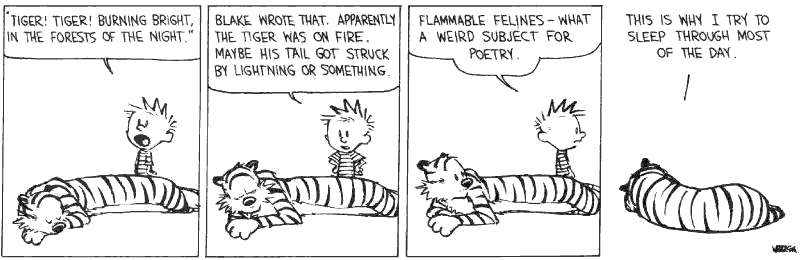 “Childhood Memories”by Tim BooveSome people have a childhood garden 
Filled with green and growing things 
Some people have a childhood garden 
Filled with purple peonies 
Mine is sere 
Throughout the year 
Nothing grows here 

Some people have a childhood rainbow 
A sea of colors all aglow 
Some people have a childhood rainbow 
Red to violet in a row 
Mine is gray 
Bow of clay 
Without a ray 

Some people have a childhood temple 
Covered with a million treasured dreams 
Some people have a childhood temple 
A sunny Wat of Gods and kings 
Mine is plain 
Squats in the rain 
Functional 'n sane 

Where childhood memories abound 
Life flows vividly around 
Where childhood memories have fled 
Hearts lie deadLet’s TPCASTT this one together. TPCASTT Explanation T-title: The meaning of the title without reference to the poem.P-paraphrase: Put the poem, line by line, in your own words. DO NOT READ INTO THE POEM. Only read on surface level.C-connotation: looking for deeper meaning.Diction and symbolism Imagery Metaphors and similes Rhyme scheme End rhymes and internal rhymes End stop Enjambment Alliteration Assonance Consonance Mood Allusions Punctuation Personification Etcetera A-attitude: Looking for the author’s tone. How is the writer speaking?S-shifts: Looking for shifts in tone, action, and rhythm. Don’t just write the number. Discuss how the shift(s) affects the poem.T-title: reevaluate the title as it pertains to the poemT-theme: What does the poem mean? What is it saying? How does it relate to life?Starting out- The BeginningHometownEvery person, in every time is rooted to some degree to past experiences and to some particular place- a place that is considered home. This home has an impact on our lives.Home StreetEquator of my youthfrom which I exploredevery latitudeboth north and southI still gauge distance from your boulevards especially when I fearthe man I have becomehas stayed too far fromthe boy who trembled there. Gary Hyland A Metaphor is a comparison between two unlike objects, not using like or as. ExamplesVeil of fog hung over the cityAll the world’s a stage and men and women are merely playersThis is a metaphorical poem; thus, the poet is making a comparison. What metaphor is he using throughout the poem?My Hometown	By Bruce Springsteen Please listen to the following song on YouTube. Once you have listened, look at the lyrics and annotate the poem/song to the best of your ability (5)I was eight years old and running with a dime in my hand
Into the bus stop to pick up a paper for my old man
I'd sit on his lap in that big old Buick and steer as we drove through town
He'd tousle my hair and say son take a good look around this is your hometown
This is your hometown
This is your hometown
This is your hometownIn `65 tension was running high at my high school
There was a lot of fights between the black and white
There was nothing you could do
Two cars at a light on a Saturday night in the back seat there was a gun
Words were passed in a shotgun blast
Troubled times had come to my hometown
My hometown
My hometown
My hometownNow Main Street's whitewashed windows and vacant stores
Seems like there ain't nobody wants to come down here no more
They're closing down the textile mill across the railroad tracks
Foreman says these jobs are going boys and they ain't coming back to your hometown
Your hometown
Your hometown
Your hometownLast night me and Kate we laid in bed
talking about getting out
Packing up our bags maybe heading south
I'm thirty-five we got a boy of our own now
Last night I sat him up behind the wheel and said son take a good look around
This is your hometownYouTube Eric Church’s My Hometown. Note any similarities you may find. (5)“Childhood”  Every poem, essay, short story or novel contains an overall idea or truth about life in general. This idea is called a theme.In the poem, “Childhood,” which follows, the poet questions where a child is in the presence of a mother’s warm love.As you read “Childhood,” pay special attention to the colors the poet mentions. What do these colors represent?“Childhood” – Lorna CrozierClose your eyes for a moment,listen:the floor boards groan at your mother’s step,bread pans scrape the oven grate,her fingers tap the crust.Where are you now?Pretending sleep in another roomwhere windows turn dreams to frost,feather forests, the birds are whiteand make no sound.Listen: your mother pours milk in a cup.It holds the light like a small lamp,draws shadows from her face.Where have you gone?Your mother is calling.Your name is warmed by her breath.Snow fills your tracks,turns everything into a softer shape,a silence, forgiveness.Come in for supper,it is growing dark.A cup waits for you, a loaf of bread.Your mother is calling, listen:with her voice she builds a doorwayfor you to enter, even now,from such a long way off.Questions:Through what sense (ie. Sight, smell, taste, hearing, touch) does the author of “Childhood” create a memory of early years in the first stanza of this poem? Quote a line from the poem which illustrates your answer. (2)Use quotation marks to quote the lines which show that the mother would welcome her child home again?(2)There are two groups of symbols used in “Childhood”. The first is the color white which often symbolizes innocence. Sometimes it represents cold or death too. Several things in this poem are white: frost, birds, and snow. The second group of symbols represent a mother’s care of or welcome for her child. List these two symbols. (2)I Remember- Back Home 	By Clifton Joseph		Name five things that Joseph remembered from back home. As you listen to the poem via YouTube, also write down the sources of happiness and oppression in Joseph’s childhood. I remember back homeand the joyness of the suncrickets cracklingorange sun’s east slantwhen the day is doneI remember back homeand the laughter of young funmarbles, grun/doves, elbowsrunning mango juice donkey-trots of thoughtsfresh-baked spiced bunsI remember back homeback home back home back home  I remembershort-pants & cricket ballrolling alongpicnics and rumI remember back homeback homeback home I remembersteelband’s bright blue blasts of joythe hearts tropical patterlike loud coloured columnsof West African drumsI remember bloomed bougainvilleasBraggingly swaying in the sandy windI remember back homeback homeI remember back homeand sweeping the yardcarrying water on headson roads of marldetentions, lines/writing& teachers’ beatings real/hardI remember back home& it wasn’t all gooffour to a bed& some nights without foodIt wasn’t all bright smilessea/sand/sun & funback home had its shareof dreams burnt in the sundreams burnt in the sundreams burnt in the sunI remember back home& the promise of young funfish/fries, tea parties& endless chatterdominoes clatter & cutlass slammerslow handclaps as boundaries shattercricketers running in the rain & thundercrowd shout out syncopated laughterpoliticians get richthe people don’t matterprogress gets lost in the trail of the dollartourism’s boomturn into a busted bladderoppression handed downfrom mother to brotherback home back homeback homegotta get better…Questions:This is called Spoken Word poetry. Please look up Sarah Kay. View a few of her Spoken Word poems. Did you like them? Why or why not? (3)What is your favorite line from one of her poems? (1)Do you like this form of poetry? (1)Obviously Jospeh has parts of his home that he wants to see get better. What parts of your home or neighbourhood would you like to see get better? (3)Compare this poem to Bruce Springsteen’s My Hometown. Now think about THEME. (A broad idea or lesson that is conveyed by a work. The message may be about life, society, or human nature. Themes often explore timeless and universal ideas and may be implied rather than stated implicitly.) What may be the theme of these two poems? (2)The Child Who Walks Backwards 	 By Lorna CrozierMy next-door neighbour tells meher child runs into things.Cupboard comers and doorknobshave pounded their shapes             into his face. She sayshe is bothered by dreams,rises in sleep from his bedto steal through the hallsand plummet like a wounded bird            down the flight of stairs.This child who climbed my maplewith the sureness of a cat,trips in his room, crackshis skull on the bedpost,            smacks his cheeks on the floor.When I ask about the burnson the back of his knee,his mother tells mehe walks backwards                         into fireplace gratesor sits and stares at flameswhile sparks burn stars in his skin.Other children write their nameson the casts that hold             his small bones.His mother tells mehe runs into things,walks backwards,breaks his leg                          while she liessleeping.          “The Child Who Walks Backwards” – Lorna CrozierWho is the persona in the poem?What are the persona’s impressions of the mom?What would you do if you were a medical worker in an emergency room and this child was admitted under your care? (2)What do you want to say to the mother? (2) What do you say if you are the neighbour? (2)Discovery and Disillusionment: Childhood Innocence and Loss of InnocenceHow do the experience of childhood and youth affect our development mentally, physically, emotionally and spiritually? Please annotate and TPCASTT the following poem, (14) as well as answer the questions. (6) My Papa’s WaltzBy Theodore RoethkeThe whiskey on your breathCould make a small boy dizzy;But I hung on like death:Such waltzing was not easy.We romped until the pansslid from the kitchen shelf;My mother’s countenanceCould not unfrown itself.The hand that held my writeWas battered on one knuckle;At every step you missedMy right ear scraped a buckle.You beat time on my headWith a palm caked hard by direct,Then waltzed me off to bedStill clinging to your shirt.Cacophony is harsh, unpleasant, and jarring words. Highlight or underline the harsh sounding words in the poem. What is the purpose of the words? Why did the poet choose them? (2)How does the poem connect to the sub themes disillusionment, childhood innocence and or loss of innocence? (2)Is the poet’s recollection positive or negative? Explain? (2)“My Heart Leaps”	By William WordsworthMy heart leaps up when I beholdA rainbow in the sky;So was it when my life began;So is it now I am a man;So be it when I shall grow old,Or let me die!The Child is father of the Man;And I could wish my days to beBound to each by natural pietyTell me four things about William Wordsworth you think is important: (look it up) (4)William Wordsworth is a romantic poet. What does that mean? (It does not mean he writes romantic poetry) (2)Tell me what the speaker is trying to convey. In other words, what is the speaker saying? Be specific. Do not just tell me “he is happy.” (4)How does this poem make you feel? Why? It is odd, but when I think of this poem I think of this song (YouTube Sunshine, Lollipops and Rainbows) “My Life is Sunshine, lollipops…do do doooo dum dum dum daa” (2)
TitleParaphraseConnotationAttitudeShiftTitleTheme TitleParaphraseConnotationAttitudeShiftTitleTheme TitleParaphraseConnotationAttitudeShiftTitleTheme 